Böcker om miljöAndersson, Jenny: Slaget om framtiden : forskningens roll i konflikten mellan tillväxt och miljö, 2019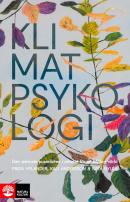 Andersson, Kali: Klimatpsykologi : hur skapar hållbar förändring, 2019Andri Snær Magnason: Om tiden och vattnet, 2021Anåker, Anna: Hållbar vård : klimatet och hälsan,  2020Arvidsson, Emilia: Klimatglädje : åtta utmaningar för ett hållbart liv, 2019
Attenborough, David: Ett liv på vår planet : en vision för framtiden, 2020
Beider Klausen, Frida: Fakta om sopor, 2021
Bengtsson, Lennart: Vad händer med klimatet? : en klimatforskares syn på jordens klimat, 2019
Berg, Nikolas: Naturens rättigheter : när lagen ger fred med jorden : ekopedagogisk inspiration för hållbar samhällstransformation, 2019 (ei Helmet/Finna)
Bjerström, Erika: Klimatkrisens Sverige : så förändras vårt land från norr till söder, 2020 
Björklund, Sanne: Lärande för hållbar utveckling : i förskolan, 2020
Bremberg, Niklas: Säkerhet i klimatkrisens spår, 2020Carlson, Magnus: En annan framtid : Magnus Carlsons hållbarhetsresa, 2020
Edman, Stefan: Bråttom men inte kört : frågor och svar om klimatet, 2020
Engström, Mats: Miljöframgångar : från freonförbud till klimatlag, 2020
Foer, Jonathan Safran: Det är vi som är klimatet : hur man räddar världen, 2020
Gates, Bill: Så undviker vi klimatkatastrofen : lösningarna vi har och genombrotten vi behöver, 2021
Goldmann, Mattias: Klimatsynda! : så räddar vi planeten med lust, lättja, girighet, vrede, avund, högmod & frosseri, 2020
Goldstein, Joshua S.: Klimatnyckeln : en fungerande lösning på världens största problem, 2019
Gulliksson, Håkan: Hållbar utveckling : livskvalitet, beteende och teknik, 2021Holmgren, Pär: Det minsta vi kan göra är så mycket som möjligt och lite till, 2019
Jagers, Sverker C.: Miljöpolitikens villkor, 2020 (ei Helmet/Finna)
Jeppsson, Jonathan: Åtta steg mot avgrunden : vårt framtida liv på planeten, 2020
Klein, Naomi: I lågor : ett brandtal till världen för en green new dealLaestadius, Staffan: En strimma av hopp : klimatkrisen och det postfossila samhället, 2021
Larsson Heidenblad, David: Den gröna vändningen : en ny kunskapshistoria om miljöfrågornas genombrott under efterkrigstiden, 2021
Lindberg, Oskar: Lev lokalt : vägen till ett hållbart, hälsosamt & fritt liv!, 2020
Linde, Bella: Odla utan spade : lättskött & klimatsmart köksträdgård, 2021
Lung, Per Anders: Jord, hopp och kärlek: att bygga matjord och reparera ekosystem, 2021McAfee, Andrew: Mer från mindre : hur kapitalism och ny teknik kan rädda planeten, 2021Nilsson, Andreas: Klimat och psykologi : varför vi inte agerar hållbart och vad vi kan göra åt det, 2020Nilsson, Johanna: Gör skillnad! : från klimatångest till handlingskraft, 2019Nilsson, Maths: Spelet om klimatet : vem kan man lita på i klimatdebatten?, 2021
Nordangård, Jacob: Den globala statskuppen, 2021 (ei Helmet/Finna)Nordström, Anders: Dricksvatten : vårt viktigaste livsmedel, 2019Persson, Christel: Hållbar utveckling : människa, miljö och samhälle, 2020Pettifor, Ann: Så räddar vi klimatet : argument för en Green New Deal, 2020Rockström, Johan: Resept som  förändrar världen, 2019Rosen, Susanna: Klimatsmart trädgård : plantera och odla för hållbarhet, 2020
Rosenqvist, Fredrik: Rädda miljön och bli rik på kuppen : praktisk guide till smart konsumtion, ökat sparande och hållbara investeringar, 2019
Rydne, Anna: Urban Eco : guide till en klimatsmart och giftfri vardag, 2019Salde, Caroline: Ät upp! : hur du spar det du har: din mat och vår planet, 2019
Scäfer, Melissa: Bortom isbjörnens rike, 2019
Sjölin, Mårten: Resan till hållbar e-handel : din handbok för att skapa hållbar digital handel, 2020
Søndergaard, Simon Randel: Fakta om matsvinn, 2020
Tell, Johan: Bättre begagnat : vårda och laga det du har, 2020
Tengström, Emin: De globala klimat- och miljöhoten – kan de avvärjas?, 2019
Widlund, Johannes: God jord : och ett hållbart liv, 2021
Wynes, Seth: SOS : vad kan du göra för att minska ditt klimatavtryck, 2020
Ylvisåker, Line Nagell: Min värld smälter, 2021